Objednávka č.: 165/ 2020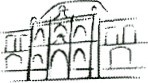 Vlastivědné muzeumDr- Hostaše v Klatovech příspěvková organizaceAdresa dodavatele: K+B Elektro-Technik, spol. s. r. o.Domažlická 1141/172a 318 OO Plzeň svoboda@kbelektro.czObsah objednávky:pro projekt připojení EPS na PCO HZS PK realizace montáže a osazení 1 1 ks bezdrátových optickokouřových bezdrátových hlásičů.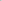 Sjednaná cena bez DPH: 74.782,84 Kč; s DPH: 90.487,24 KčJsme plátci daně z přidané hodnoty.Fakturu zašlete výhradně na adresu objednavatele nebo e-mail: info@muzeumklatovy.cz.. Nafaktuře uveďte číslo objednávky a přiložtejejí kopii, jinak může bý účet vrácen.Vyřízením objednávky pověřen: Mgr. Ivan Šlajs	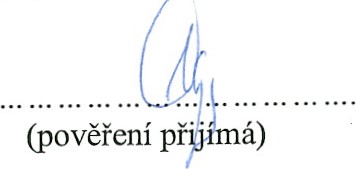 Datum schválení požadavku na objdnávku 30.11. 2020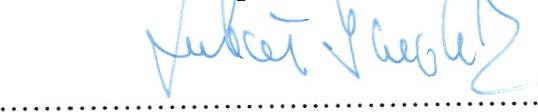 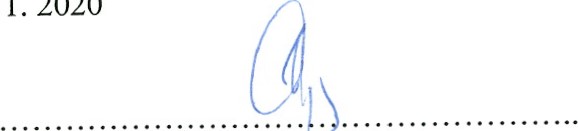 	Mgr. Luboš Smolík	Mgr. Ivan Šlajs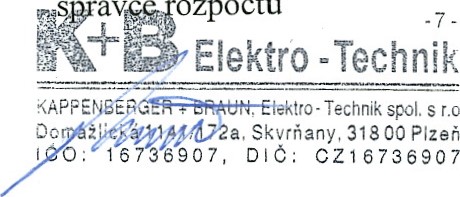 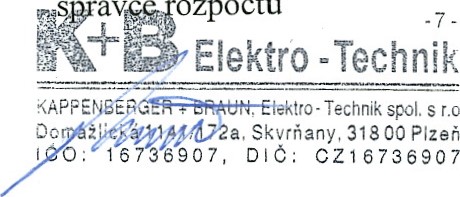 Datum:30.11. 2020Objednavatel:Vlastivědné muzeum Dr. Hostaše v Klatovech, příspěvková organizaceHostašova 1, 339 01 Klatovy IVIČO:00075078DIČ:CZ00075078Telefon:376 326 362Bankovní spojení:……………….Císlo účtu:……………….Typ zakázky:zboží a službyTermín dodávky:14. 12.2020Způsob úhrady:bankovním převodem